צמחי הבריכה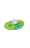 אין מחזה מהנה יותר מבריכה שופעת צמחייה מגוונת, פרחים צבעוניים ודגים בריאים. מגוון הצמחים העומדים לרשותנו יכולים להפוך כל בריכה למייצג ייחודי.
הצמחים מספקים ביטחון וצל לדגי הבריכה, צורכים תוצרים אשר גורמים לעיכוב בהתפתחות אצות ומסייעים בשמירת מי הבריכה צלולים ובריאים.
הצמחים מספקים גם חמצן במהלך היום באמצעות תהליך הפוטוסינתיזה. במהלך היום כאשר השמש מחממת את מי הבריכה עולה צריכת החמצן של הדגים ומכיוון שחמצן מומס בצורה פחות טובה במים חמימים כאן נכנסים לפעולה הצמחים המחמצנים הדואגים לספק את כמויות החמצן הדרושות לדגים.
סוגי הצמחים אותם עלינו לבחור צריכים לספק את צרכי הבריכה מבחינה אקולוגית כמו גם ואת טעמנו האישי בצבעיהם וצורתם.
מומלץ להיוועץ בנו כדי לקבל מידע על סוגי הצמחים הניתנים להשגה, על עומקי השתילה וצורת הגיזום שלהם.את מגוון סוגי צמחי הבריכה ניתן לחלק ל-3 קטגוריות:צמחים צפים - צמחים אלו גדלים על פני המים כאשר חלקם שקוע תחת המים וחלקם בולט מעל פני המים. במשפחה זו ניתן למצוא 2 סוגים עיקריים. ניתן להבחין ביניהם לפי צורת השורשים שלהם. סוג אחד גדל עם שורשים במצע כאשר העלווה גדלה מעל פני המים לדוגמא: נימפאות,שערות תוכי ולוטוס. הסוג השני גדל כאשר שורשיו צפים במים כגון חסת מים,קבומבה, יקינטון, אזולה ועוד.צמחים שקועים - צמחים אלו גדלים כולם תחת פני המים, צמחים אלו מסייעים מאוד בנטרול חומרים עודפים מהמים ומונעים התפרצות אצות. צמחים אלו מסייעים בשמירת איכות המים ומאפשרים מקום מסתור לדגים, צמחים המשתייכים לקבוצה זו הם האלודיאה, היגרופיליה, מירופיליום ועוד.צמחי גדה - לקטגוריה זו משתייכים צמחים הגדלים במים רדודים ואזורי ביצה, רובם יעדיפו מים בעומק 5-15 ס"מ במצב זה השורשים יישארו רטובים ושאר הצמח יגדל מעל פני המים. למשפחה זו משתייכים הבוצן,אירוסים,אכינודורוס ועוד.מנסיון אישי שלנו ניתן לומר כי ככל שנוסיף מס' גדול יותר של צמחים כך תשתפר איכות המים.
את הצמחים רצוי לשתול בעציצי שתילה, הדבר מסייע בהזזת הצמחים וביצירת אפקט של גבהי צמחייה שונים לפי העומק בו נניח את העציץ. שתילה בעציצים מסייעת בשמירת הקרקעית מבוץ ושורשים אשר עלולים להנזק ע"י דגים.
כל הצמחים דורשים חומרי הזנה אשר יבטיחו צמיחה בריאה וירוקה ויעודדו פריחה מוגברת וריחנית.
במקרה של צמחים השתולים בעציצים יש להכניס לכל עציץ מקל דישון אחת למס' חודשים, מקלות דישון אלו מכילים את כל חומרי המיקרו והמאקרו הדרושים לצמח ומעודדים את גדילתו.
צמחים צפים וצמחים אשר ניזונים מהשורשים הצפים במים יקבלו את החומרים באמצעות דישון נוזלי אותו נוסיף מידי שבוע למי הבריכה. הדישון אינו פוגע בדגים ואינו רעיל לחיות הבית העלולים לשתות ממי הבריכה.
שימוש קבוע בטבליות דישון ודישון נוזלי יבטיחו צמחיה בריאה ומלבלבת בעלת אורך פריחה ארוך במשך מירב עונות השנה.

© מי נוי 2005, כל הזכויות שמורות